Meet the teamIf you have any queries or questions, please call the office to arrange an appointment to meet with your child’s class teacher. Getting organisedClass assemblies and performancesYR class assembly 9.00am 15th November.YR will be performing in their Nativity at 2pm on 17th December.Social media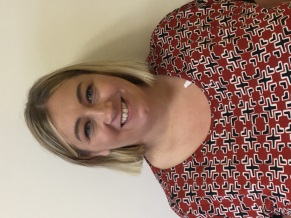 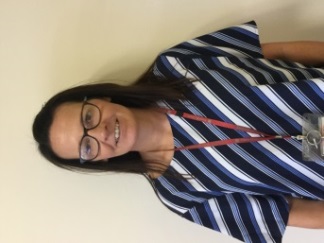 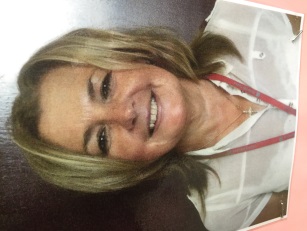 Mrs DoyleYR TeacherEYFS Phase LeaderMrs TabernerNursery NurseMrs GarciaNursery NurseHome LearningReading BooksPE Day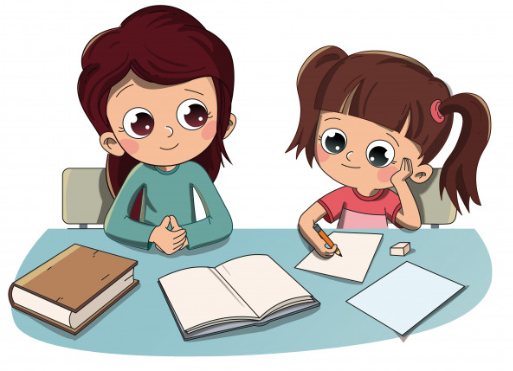 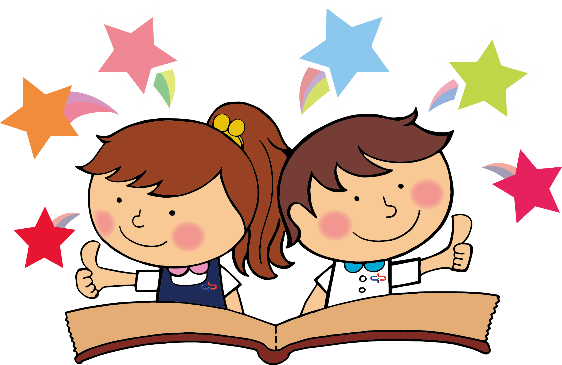 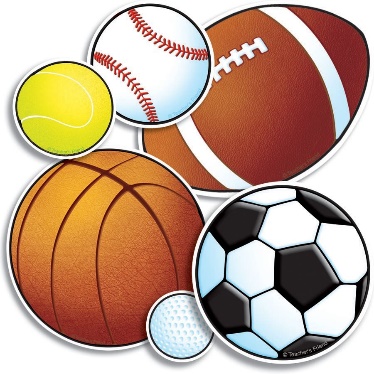 Talking home learning is set every Friday.YR will have their reading books changed every Tuesday and Friday.Children should read for 10 minutes every night and bring their reading record in signed, every day. YR have PE every Thursday.Children should wear their PE kit to school:Grey joggersblack shortsWhite t-shirtSchool jumperVelcro pumpsWebsiteTwitterFacebook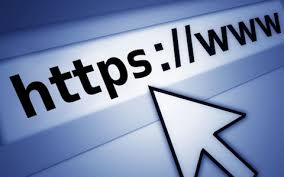 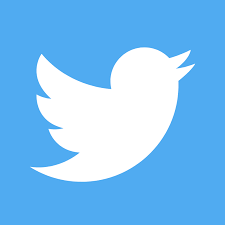 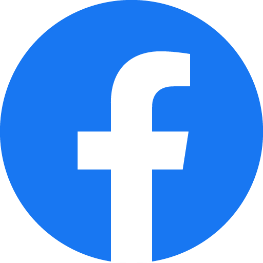 Find out what we are learning about in YR athttp://robyparkprimary.co.uk/curriculum-2/year-YR/Follow all of our exciting news on our YR class Twitter page@YearRecRobyParkCheck our Facebook page for regular updates@Roby Park Primary School